[ а р а р                                                                     ПОСТАНОВЛЕНИЕ24 октябрь  2018- й.                          №70                     24 октября  2018 г.О присвоении наименований элементам планировочной структуры.В соответствии с Федеральным законом от 06.10.2003 года  №131 – ФЗ «Об общих принципах организации местного самоуправления в Российской Федерации», постановлением правительства Российской Федерации от 19.11.2014 года №1221 «Об утверждении Правил присвоения, изменения и аннулирования адресов» ПОСТАНОВЛЯЮ:Присвоить элементам планировочной структуры следующие наименования:1.1. Наименование: квартал 000000. Адрес: 452227, Российская Федерация, Республика Башкортостан, Чекмагушевский муниципальный район, Сельское поселение Юмашевский сельсовет, квартал 000000;1.2. Наименование: квартал 120501. Адрес: 452227, Российская Федерация, Республика Башкортостан, Чекмагушевский муниципальный район, Сельское поселение Юмашевский сельсовет, квартал 120501;1.3. Наименование: квартал 120801. Адрес: 452227, Российская Федерация, Республика Башкортостан, Чекмагушевский муниципальный район, Сельское поселение Юмашевский сельсовет, квартал 120801;1.4. Наименование: квартал 150101. Адрес: 452227, Российская Федерация, Республика Башкортостан, Чекмагушевский муниципальный район, Сельское поселение Юмашевский сельсовет, квартал 150101;1.5. Наименование: квартал 150301. Адрес: 452227, Российская Федерация, Республика Башкортостан, Чекмагушевский муниципальный район, Сельское поселение Юмашевский сельсовет, квартал 150301;1.6. Наименование: квартал 150701. Адрес: 452227, Российская Федерация, Республика Башкортостан, Чекмагушевский муниципальный район, Сельское поселение Юмашевский сельсовет, квартал 150701; 1.7. Наименование: квартал 150702. Адрес: 452227, Российская Федерация, Республика Башкортостан, Чекмагушевский муниципальный район, Сельское поселение Юмашевский сельсовет, квартал 150702;1.8. Наименование: квартал 150703. Адрес: 452227, Российская Федерация, Республика Башкортостан, Чекмагушевский муниципальный район, Сельское поселение Юмашевский сельсовет, квартал 150703;1.8. Наименование: квартал 150901. Адрес: 452227, Российская Федерация, Республика Башкортостан, Чекмагушевский муниципальный район, Сельское поселение Юмашевский сельсовет, квартал 150901.Контроль за исполнением данного постановления оставляю за собой.   Глава сельского поселения			Р.Х.СалимгарееваБАШ[ОРТОСТАН  РЕСПУБЛИКА]ЫСА[МА{ОШ  РАЙОНЫмуниципаль районЫНЫ@ЙОМАШ АУЫЛ СОВЕТЫАУЫЛ  БИЛ^м^]ЕХАКИМИ^ТЕ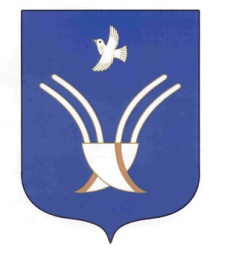 Администрациясельского поселенияЮмашевский сельсоветмуниципального района Чекмагушевский район Республики Башкортостан